Diplomaterv feladatkiírás (MSc)ZÁRT KEZELÉSŰ (Törölje ezt a sort, ha nem zárt kezelésű!)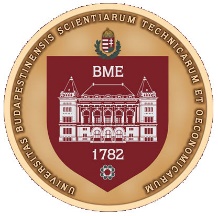 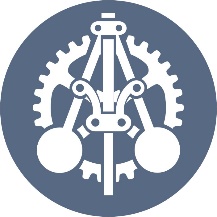 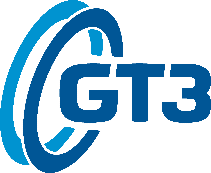 Budapesti Műszaki és Gazdaságtudományi EgyetemGépészmérnöki KarGép- és Terméktervezés TanszékMG épület  www.gt3.bme.huAZONOSÍTÁSNév: Családnév Utónév1 Utónév2 (Neptunkód)Név: Családnév Utónév1 Utónév2 (Neptunkód)Név: Családnév Utónév1 Utónév2 (Neptunkód)Név: Családnév Utónév1 Utónév2 (Neptunkód)Azonosító: 7xxxxxxxxxxAzonosító: 7xxxxxxxxxxAZONOSÍTÁSKépzéskód:Képzéskód:2N-MG0Specializáció kódja:Specializáció kódja:Feladatkiírás azonosítója: AZONOSÍTÁSSzak:Gépészmérnöki mesterképzési szakGépészmérnöki mesterképzési szak2N-MG0-GT2N-MG0-GTDT-GT3_GT/2016/17/1/.AZONOSÍTÁSFeladatot kiadó tanszék:Gép- és Terméktervezés TanszékFeladatot kiadó tanszék:Gép- és Terméktervezés TanszékFeladatot kiadó tanszék:Gép- és Terméktervezés TanszékZáróvizsgát szervező tanszék:Gép- és Terméktervezés TanszékZáróvizsgát szervező tanszék:Gép- és Terméktervezés TanszékZáróvizsgát szervező tanszék:Gép- és Terméktervezés TanszékAZONOSÍTÁSTémavezető:Témavezető:Témavezető Neve, azonosító: 7xxx, beosztása (e-mail, telefon)Témavezető Neve, azonosító: 7xxx, beosztása (e-mail, telefon)Témavezető Neve, azonosító: 7xxx, beosztása (e-mail, telefon)Témavezető Neve, azonosító: 7xxx, beosztása (e-mail, telefon)FELADATCímA diplomaterv feladat címe magyarulTitle in englishFELADATRészletes feladatokA diplomaterv feladatainak részletezése a feladatlap hátoldalán található.FELADATHelyA diplomaterv készítés helye:	Vállalat/üzem megnevezése	vállalat üzem/címeKonzulens: Konzulens Neve, beosztása (e-mai címe, tel. száma)Záróvizsga1. záróvizsga tárgy(csoport)2. záróvizsga tárgy(csoport)3. záróvizsga tárgy(csoport)ZáróvizsgaTervezéselmélet és módszertan BMEGEGEMTGE (4 kr)ésGépészeti szerkezetek tervezése 
BMEGEGEMGGT (4 kr)Hajtástechnika 
BMEGEGEMGHT (4 kr)vagyAlkalmazott automatizálástechnika 
(BMEGEGEMGAT (3 kr)Virtuális termékfejlesztés 
BMEGEGEMGVF (3 kr)vagySzerkezetanalízis 
BMEGEGEMGSA (4 kr)ZáróvizsgaHitelesítésFeladat kiadása:szorgalmi időszak első napjaszorgalmi időszak első napjaBeadási határidő:Beadási határidő:szorgalmi időszak utolsó napjaHitelesítésÖsszeállította:Összeállította:Ellenőrizte:Ellenőrizte:Jóváhagyta:Jóváhagyta:Hitelesítés…………………………………………………témavezető…………………………………………………témavezetőPH.…………………………………………………tanszékvezető/tanszékvezető-h.PH.…………………………………………………tanszékvezető/tanszékvezető-h.PH.…………………………………………………dékán/dékánhelyettesPH.…………………………………………………dékán/dékánhelyettesHitelesítésAlulírott, a feladatkiírás átvételével egyúttal kijelentem, hogy a Diplomatervezés B/A&B c. tantárgy előkövetelményeit maradéktalanul teljesítettem. Ellenkező esetben tudomásul veszem, hogy a jelen feladatkiírás és a tárgy felvétele érvényét veszti. Budapest, szorgalmi időszak első napja	………………………………………………………..			             hallgatóAlulírott, a feladatkiírás átvételével egyúttal kijelentem, hogy a Diplomatervezés B/A&B c. tantárgy előkövetelményeit maradéktalanul teljesítettem. Ellenkező esetben tudomásul veszem, hogy a jelen feladatkiírás és a tárgy felvétele érvényét veszti. Budapest, szorgalmi időszak első napja	………………………………………………………..			             hallgatóAlulírott, a feladatkiírás átvételével egyúttal kijelentem, hogy a Diplomatervezés B/A&B c. tantárgy előkövetelményeit maradéktalanul teljesítettem. Ellenkező esetben tudomásul veszem, hogy a jelen feladatkiírás és a tárgy felvétele érvényét veszti. Budapest, szorgalmi időszak első napja	………………………………………………………..			             hallgatóAlulírott, a feladatkiírás átvételével egyúttal kijelentem, hogy a Diplomatervezés B/A&B c. tantárgy előkövetelményeit maradéktalanul teljesítettem. Ellenkező esetben tudomásul veszem, hogy a jelen feladatkiírás és a tárgy felvétele érvényét veszti. Budapest, szorgalmi időszak első napja	………………………………………………………..			             hallgatóAlulírott, a feladatkiírás átvételével egyúttal kijelentem, hogy a Diplomatervezés B/A&B c. tantárgy előkövetelményeit maradéktalanul teljesítettem. Ellenkező esetben tudomásul veszem, hogy a jelen feladatkiírás és a tárgy felvétele érvényét veszti. Budapest, szorgalmi időszak első napja	………………………………………………………..			             hallgatóAlulírott, a feladatkiírás átvételével egyúttal kijelentem, hogy a Diplomatervezés B/A&B c. tantárgy előkövetelményeit maradéktalanul teljesítettem. Ellenkező esetben tudomásul veszem, hogy a jelen feladatkiírás és a tárgy felvétele érvényét veszti. Budapest, szorgalmi időszak első napja	………………………………………………………..			             hallgatóFELADAT RÉSZLETEZÉSE (folytatás)CímA diplomaterv feladat címe magyarulTitle in englishFELADAT RÉSZLETEZÉSE (folytatás)Részletes feladatok